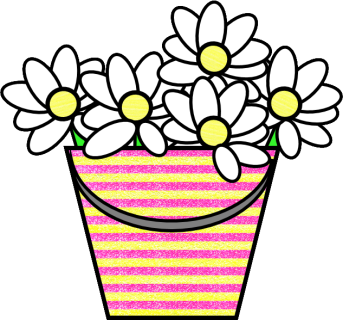 Mrs. Reeb’s and  Mrs. Schneeberger’s   Turtle and Trout NewsletterMay 12th, 2017    Much of our reading, writing, and language arts time for the next two weeks will be devoted to preparing for and  taking the M-Step.  We will also spend time working on manuscript and cursive handwriting and reviewing important benchmarks from the year.  As time permits, we will begin our last science unit of the school year, Wild, Wacky, Weather.  Math Focus:  Data and Perimeter/Area I can use the distributive property to find area. I can find the area of composite figures. I can recognize the relationship between area and perimeter.Chapter 13 ReviewChapter 13 TESTOther News: Snow Day MakeUp:  June 8th will be a FULL day of school. Our last day of school, June 9th, will still be a half day.M-Step Testing:  Third Graders will be taking the State of MI M-Step Test.  The test will be done on the Chromebooks and will be a differentiated test based on how your child answers each question.  Students will have the opportunity to move through the test until the test tells them that they are done.  In the past, students could be done after an hour and some students will take longer.    We have been practicing taking tests on the Chromebooks throughout the school year.  Students will be taking the English/Language Arts Test on May 16th and 17th and the Math Test on May 23rd and 24th.   Please DO NOT plan any appointments for your child during these 4 days...thanks for your support!Sign-Up Genius:  Thank you to all the families who have signed up for snacks and such during our M-Step days.  If you would still like to sign up, please check your email for the link. Thanks Parents!!Important Upcoming Dates:May 16, 17, 23, 24th:  M-Step TestingMay 26-29th:  NO SCHOOL, Memorial DayJune 2nd:  Wacky Olympics in the morningJune 8th:  FULL Day of SchoolJune 9th:  Half Day, Last Day of School!